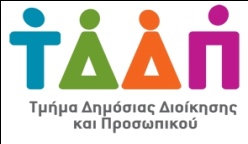 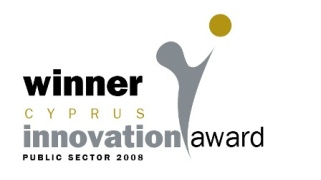 Αρ.Φακ. 04.02.032.02Προκήρυξη  διαδικασίας  πλήρωσης κενής  θέσης -  EEAS (European External Action Service)Σας ενημερώνουμε ότι, όπως μας γνωστοποιήθηκε μέσω του Υπουργείου Εξωτερικών της Κυπριακής Δημοκρατίας, o Ευρωπαϊκός Οργανισμός EEAS (European External Action Service),   προκηρύσσει διαδικασία για  την πλήρωση της  πιο κάτω  θέσης:  Vacancy notice 2021 - 237 HQ (AD) – Head of Division RM.BS.5 Ημερομηνία λήξης υποβολής αιτήσεων: 29 Οκτωβρίου,  20212.  Οι ενδιαφερόμενοι που επιθυμούν να υποβάλουν αίτηση θα βρουν όλες τις απαραίτητες πληροφορίες  στα συνημμένα έγγραφα, καθώς και στην ακόλουθη  ιστοσελίδα: http://eeas.europa.eu/data_protection/rights/index_en.htm).Τμήμα Δημόσιας Διοίκησης και Προσωπικού15 Οκτωβρίου, 2021ΚΥΠΡΙΑΚΗ ΔΗΜΟΚΡΑΤΙΑΥΠΟΥΡΓΕΙΟ ΟΙΚΟΝΟΜΙΚΩΝΤΜΗΜΑ ΔΗΜΟΣΙΑΣ ΔΙΟΙΚΗΣΗΣ             ΚΑΙ ΠΡΟΣΩΠΙΚΟΥ            1443 ΛΕΥΚΩΣΙΑ